Generation X, born between 1965 and 1980, has become a lost generation. With our current culture focusing on the difference between the Boomers and Millennials, Gen X has become that middle child that no one notices. Once called the slacker generation, Gen X, now all nearly in their 40’s and older, is emerging into a powerful generation that is leading our nation. Today we will see all that Generation X has to offer. Wednesday Night Bible Study ~ Do you feel weighed down with worry? Does the uncertainty and chaos of life keep you up at night? Are irrational fears your constant companion? Could you use some calm? Then join us on Wednesday nights, beginning February 27th as we work through Max Lucado’s study titled Anxious For Nothing. This study will be going on during Financial Peace University and will be meeting in the sanctuary. There is an optional Study Guide available at a cost of $10.65. You can sign up for this resource in The Hub (former Conference Room), and give your money to Michael Dawson.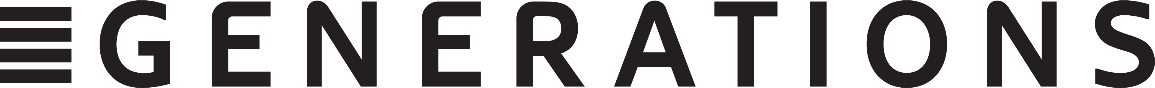 Sermon NotesGeneration X – 1965-1980Genesis 25:22-23, 27, 28:6-9, & 33 (Isaiah 12:2-5)(Page 17 in the Pew Bible)Generation X has been shaped by their circumstances …Growing up in a time where the focus was on _______________ and not _______________Growing __________ ratesThe _____________________ of their parentsGrowing up as ____________ kids and in two ______________Growing up in a world of ____________ not ____________Massive shifts in _______________A _______________ of ______________ challengesGeneration X has been called …The _______________ GenerationThe _______________ GenerationGeneration X is defined by their …____________, ___________, and ________________________ into ____________ positionsGeneration X teaches us that we can put the _________ _________ us and learn to _________ and _________ well.A special thank you to Southland Christian Church in Lexington, Kentucky for the use of their graphic and video material.